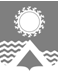      АДМИНИСТРАЦИЯ СВЕТЛОГОРСКОГО СЕЛЬСОВЕТА      ТУРУХАНСКОГО РАЙОНА КРАСНОЯРСКОГО КРАЯ     П О С Т А Н О В Л Е Н И Е     п. Светлогорск27.09.2018                                                                                                                                           № 61-ПВ соответствии с пунктом 3 части 1 статьи 14 Федерального закона от 02.03.2007 №25-ФЗ «О муниципальной службе в Российской Федерации», руководствуясь статьями 19, 22 Устава Светлогорского сельсовета Туруханского района Красноярского края, ПОСТАНОВЛЯЮ:1. Утвердить Положение о порядке получения муниципальными служащими администрации Светлогорского сельсовета разрешения представителя нанимателя на участие на безвозмездной основе в управлении некоммерческими организациями в качестве единоличного исполнительного органа или вхождение в состав ее коллегиального органа управления, согласно приложению №1 к настоящему постановлению. 2. Опубликовать настоящее постановление в газете «Светлогорский вестник» и разместить на официальном сайте администрации Светлогорского сельсовета. 3. Постановление вступает в силу со дня опубликования. 4. Контроль за исполнением настоящего постановления оставляю за собой. Глава Светлогорского сельсовета                                                                                   А.К. КришталюкПоложение о порядке получения муниципальными служащими администрации Светлогорского сельсовета разрешения представителя нанимателя на участие на безвозмездной основе в управлении некоммерческими организациями в качестве единоличного исполнительного органа или вхождение в состав ее коллегиального органа управления1. Настоящее Положение определяет процедуру получения муниципальными служащими администрации Светлогорского сельсовета (далее - муниципальные служащие) разрешения представителя нанимателя (работодателя) на участие на безвозмездной основе в управлении некоммерческими организациями в качестве единоличного исполнительного органа или вхождения в состав их коллегиальных органов управления.2. К некоммерческим организациям для целей настоящего Положения относятся общественные организации (кроме политической партии), жилищные, жилищно-строительные, гаражные кооперативы, садоводческие, огороднические и дачные потребительские кооперативы, товарищества собственников недвижимости.3. Участие муниципального служащего на безвозмездной основе в управлении некоммерческими организациями в качестве единоличного исполнительного органа или вхождения в состав их коллегиальных органов управления не должно приводить к конфликту интересов или возможности возникновения конфликта интересов при исполнении должностных обязанностей.4. Решение о разрешении муниципальным служащим участвовать на безвозмездной основе в управлении некоммерческими организациями принимает Глава Светлогорского сельсовета.5. Заявление о разрешении на участие на безвозмездной основе в управлении некоммерческой организацией в качестве единоличного исполнительного органа или вхождения в состав ее коллегиального органа управления (далее - заявление) составляется муниципальным служащим в письменном виде по форме согласно приложению №1 к настоящему Положению.6. Заявление подается муниципальным служащим не позднее чем за десять рабочих дней до планируемого начала участия муниципального служащего в управлении некоммерческой организации.7. К заявлению прилагаются копии правоустанавливающих документов некоммерческой организации (устав, положение и др.), копия решения некоммерческой организации о привлечении муниципального служащего к участию в управлении (ходатайство, проект договора, др.), в соответствии с которыми будет осуществляться участие муниципального служащего в управлении некоммерческой организацией.8. Заявление в адрес Главы Светлогорского сельсовета представляется муниципальным служащим уполномоченному специалисту администрации Светлогорского сельсовета.9. Заявление регистрируется в день его поступления в журнале регистрации заявлений по форме согласно приложению №2 к настоящему Положению.Муниципальному служащему по его просьбе выдается копия заявления (с отметкой о регистрации) под роспись в журнале регистрации заявлений.10. Уполномоченный специалист администрации Светлогорского сельсовета в течение 7 рабочих дней осуществляет предварительное рассмотрение заявления и подготовку мотивированного заключения на него о возможности (невозможности) участия муниципального служащего на безвозмездной основе в управлении некоммерческой организацией в качестве единоличного исполнительного органа или вхождения в состав ее коллегиального органа управления, передает заявление, приложенные к заявлению документы, указанные в пункте 7 настоящего Положения, а также мотивированное заключение Главе Светлогорского сельсовета.11. Глава Светлогорского сельсовета не позднее 5 рабочих дней с даты получения документов, указанных в пункте 10 настоящего Положения, принимает одно из следующих решений:1) разрешить муниципальному служащему участие на безвозмездной основе в управлении некоммерческой организацией в качестве единоличного исполнительного органа или вхождения в состав ее коллегиального органа управления;2) отказать муниципальному служащему в участии на безвозмездной основе в управлении некоммерческой организацией в качестве единоличного исполнительного органа или вхождения в состав ее коллегиального органа управления.12. Разрешение на участие или отказ в участии муниципального служащего на безвозмездной основе в управлении некоммерческой организацией в качестве единоличного исполнительного органа или вхождения в состав ее коллегиального органа управления оформляется резолюцией Главы Светлогорского сельсовета.13. Уполномоченный специалист администрации Светлогорского не позднее чем на следующий рабочий день с даты принятия Главой Светлогорского сельсовета решения по результатам рассмотрения заявления, уведомляет муниципального служащего о принятом решении.16. Заявление с результатами рассмотрения и заключение приобщаются к личному делу муниципального служащего.17. Муниципальный служащий вправе приступить к участию в управлении некоммерческой организацией не ранее дня, следующего за днем принятия решения, указанного в подпункте 1 пункта 11 настоящего Положения.Заявление о разрешении на участие на безвозмездной основе в управлении некоммерческой организацией в качестве единоличного исполнительного органа или вхождения в состав ее коллегиального органа управленияВ соответствии с пунктом 3 части 1 статьи 14 Федерального закона от 02.03.2007 №25-ФЗ                         «О муниципальной службе в Российской Федерации» прошу разрешить мне с «___» _________ 20___ года участие на безвозмездной основе в управлении некоммерческой организацией _______________________________________________________________________________________________________________,(полное наименование некоммерческой организации)местонахождение некоммерческой организации:________________________________________________________________________________________________________________________________________________________________________________________,(юридический и фактический адрес (если адреса совпадают, то указать только юридический адрес), телефон)основные виды деятельности некоммерческой организации:________________________________________________________________________________________________________________________________________________________________________________________,(основные виды деятельности в соответствии с учредительными документами некоммерческой организации)наименование органа управления некоммерческой организации: ________________________________________________________________________________________________________________________________________________________________________________________,(в соответствии с учредительными документами некоммерческой организации)полномочия органа управления некоммерческой организации: ________________________________________________________________________________________________________________________________________________________________________________________,(в соответствии с учредительными документами некоммерческой организации)срок полномочий: ____________________________________________________________________________,(срок, в течение которого планируется участие в управлении некоммерческой организацией)в качестве единоличного исполнительного органа или вхождения в состав ее коллегиального органа управления (ненужное зачеркнуть).Выполнение указанной деятельности будет осуществляться в свободное от муниципальной службы время и не повлечет возникновения конфликта интересов или возможности возникновения конфликта интересов при исполнении должностных обязанностей по замещаемой мной должности.При осуществлении указанной деятельности обязуюсь исполнять требования, установленные законодательством Российской Федерации и Красноярского края о муниципальной службе и противодействии коррупции.________________________ (_____________________________) _______________               (подпись)                                     (инициалы, фамилия)                              (дата)Регистрационный № _____ от «____» ___________ 20___ г.Дата регистрации заявления «____» ____________ 20___ г._________________________________                            ________________________________   (подпись лица, зарегистрировавшего                                                               (расшифровка подписи)                      заявление) Журнал регистрации заявлений о разрешении на участие на безвозмездной основе в управлении некоммерческими организациями в качестве единоличного исполнительного органа или вхождения в состав их коллегиальных органов управления Об утверждении Положения о порядке получения муниципальными служащими администрации Светлогорского сельсовета разрешения представителя нанимателя на участие на безвозмездной основе в управлении некоммерческими организациями в качестве единоличного исполнительного органа или вхождение в состав ее коллегиального органа управленияПриложение №1 к постановлению администрации Светлогорского сельсовета Туруханского района Красноярского края от 27.09.2018 № 61-ППриложение №1 к Положению о порядке получения муниципальными служащими администрации Светлогорского сельсовета разрешения представителя нанимателя на участие на безвозмездной основе в управлении некоммерческими организациями в качестве единоличного исполнительного органа или вхождение в состав ее коллегиального органа управления, утв. постановлением администрации Светлогорского сельсовета Туруханского района Красноярского края от 27.09.2018 №61-ППриложение №2 к Положению о порядке получения муниципальными служащими администрации Светлогорского сельсовета разрешения представителя нанимателя на участие на безвозмездной основе в управлении некоммерческими организациями в качестве единоличного исполнительного органа или вхождение в состав ее коллегиального органа управления, утв. постановлением администрации Светлогорского сельсовета Туруханского района Красноярского края от 27.09.2018 №61-ПНомер регистрации заявленияДата регистрации заявленияФамилия, имя, отчество, наименование должности лица, представившего заявлениеФамилия, имя, отчество, наименование должности, подпись лица, принявшего заявлениеОтметка о получении копии заявления и подпись лица, представившего заявлениеДата передачи заявления лицу, выполняющему полномочия представителя нанимателяПринятое решение